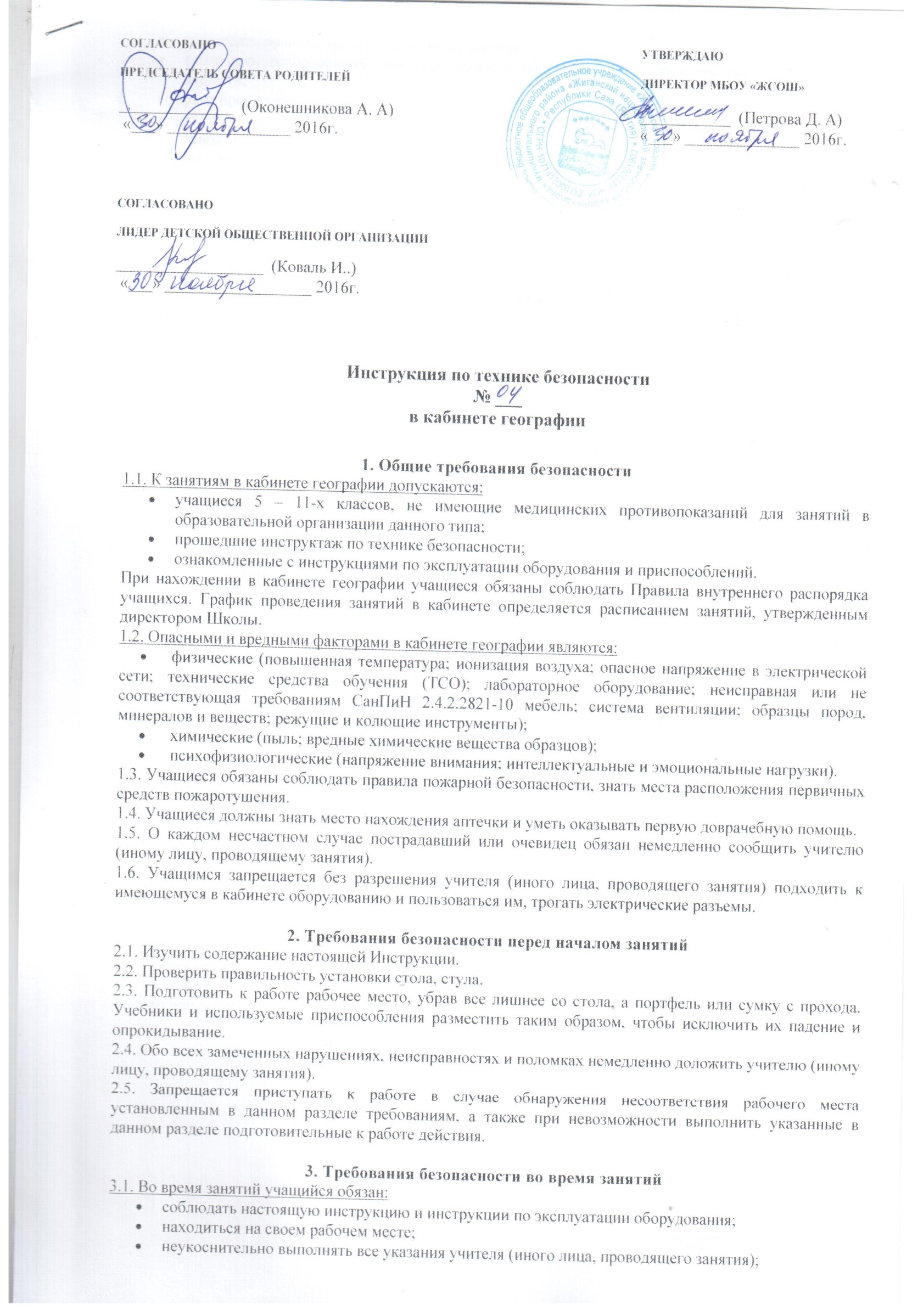 соблюдать правила эксплуатации оборудования;соблюдать осторожность при обращении с оборудованием, образцами пород, минералов и веществ;режущие и колющие инструменты класть на рабочем месте острыми концами от себя;не допускать попадание влаги на поверхность оборудования и образцов пород, минералов и веществ;постоянно поддерживать порядок и чистоту на своем рабочем месте.3.2. Учащимся запрещается:прикасаться к нагретым элементам оборудования и электрическим разъемам;трогать и пробовать на вкус неизвестные вещества, растения;направлять острые концы колющих и режущих предметов на себя и других лиц;выполнять любые действия без разрешения учителя (иного лица, проводящего занятия);выносить из кабинета и вносить в него любые предметы, приборы и оборудование без разрешения учителя (иного лица, проводящего занятия).3.3. Обо всех неполадках в работе оборудования необходимо ставить в известность учителя (иное лицо, проводящее занятия). Запрещается самостоятельное устранение любых неисправностей используемого оборудования.3.4. Поддерживать расстояние от глаз до хорошо освещенной тетради и (или) книги в диапазоне 55–65 см.4. Требования безопасности в аварийных ситуациях4.1. При обнаружении неисправности в работе оборудования (нагревании, появлении искрения, запаха горелой изоляции, появлении посторонних звуков и т.п.) немедленно прекратить работу и сообщить об этом учителю (иному лицу, проводящему занятия) и действовать в соответствии с его указаниями.4.2. При возникновении чрезвычайной ситуации (появлении посторонних запахов, задымлении, возгорании), немедленно сообщить об этом учителю (иному лицу, проводящему занятия) и действовать в соответствии с его указаниями.4.3. При получении травмы сообщить об этом учителю (иному лицу, проводящему занятия).4.4. При необходимости помочь учителю (иному лицу, проводящему занятия) оказать пострадавшему первую помощь и оказать содействие в отправке пострадавшего в ЦРБ.5. Требования безопасности по окончании занятий5.1. Привести в порядок рабочее место.5.2. Сдать учителю (иному лицу, проводящему занятия) использованное оборудование и образцы.5.3. При обнаружении неисправности мебели, оборудования, просыпании образцов проинформировать об этом учителя (иное лицо, проводящее занятия).5.4. С разрешения учителя (иного лица, проводящего занятия) организованно покинуть кабинет.6. Заключительные положения6.1. Проверка и пересмотр настоящей инструкции осуществляются не реже одного раза в 5 лет.6.2. Инструкция должна быть досрочно пересмотрена в следующих случаях:при пересмотре межотраслевых и отраслевых правил и типовых инструкций по охране труда;при изменении условий обучения в конкретном кабинете;при внедрении новой техники и (или) технологий;по результатам анализа материалов расследования аварий, несчастных случаев;по требованию представителей органов по труду субъектов Российской Федерации или органов федеральной инспекции труда.6.3. Если в течение 5 лет со дня утверждения (введения в действие) настоящей инструкции условия обучения в конкретном кабинете не изменяются, то ее действие продлевается на следующие 5 лет.6.4. Ответственность за своевременное внесение изменений и дополнений, а также пересмотр настоящей инструкции возлагается на инструктора-методиста по безопасности.